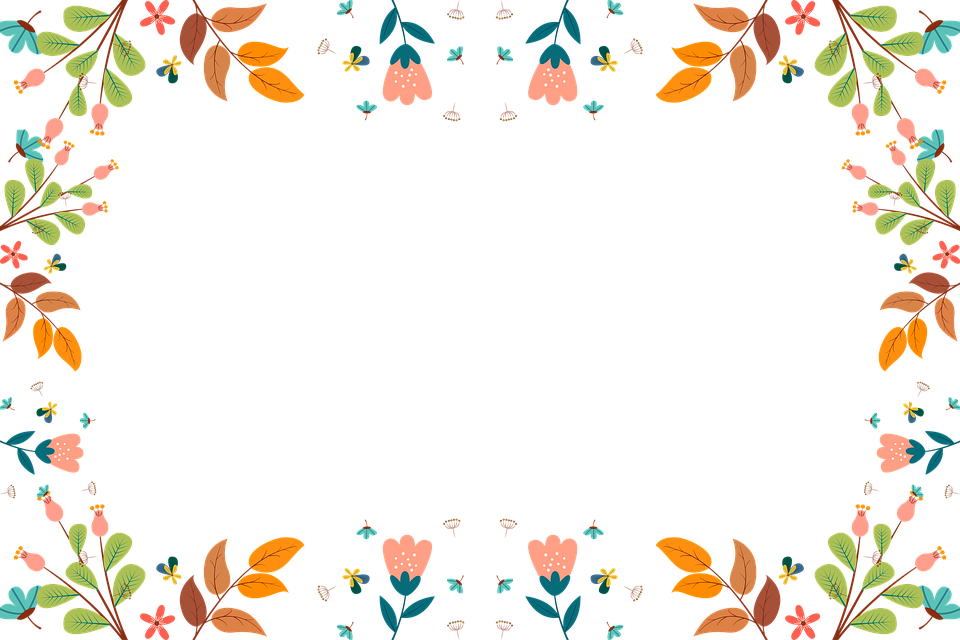 POUR LES ENFANTS NÉS EN 2020,LA PRÉ-INSCRIPTION SCOLAIRE EST À FAIRE DÈS À PRÉSENT À LA MAIRIE DE La SUZE.VEUILLEZ VOUS MUNIR 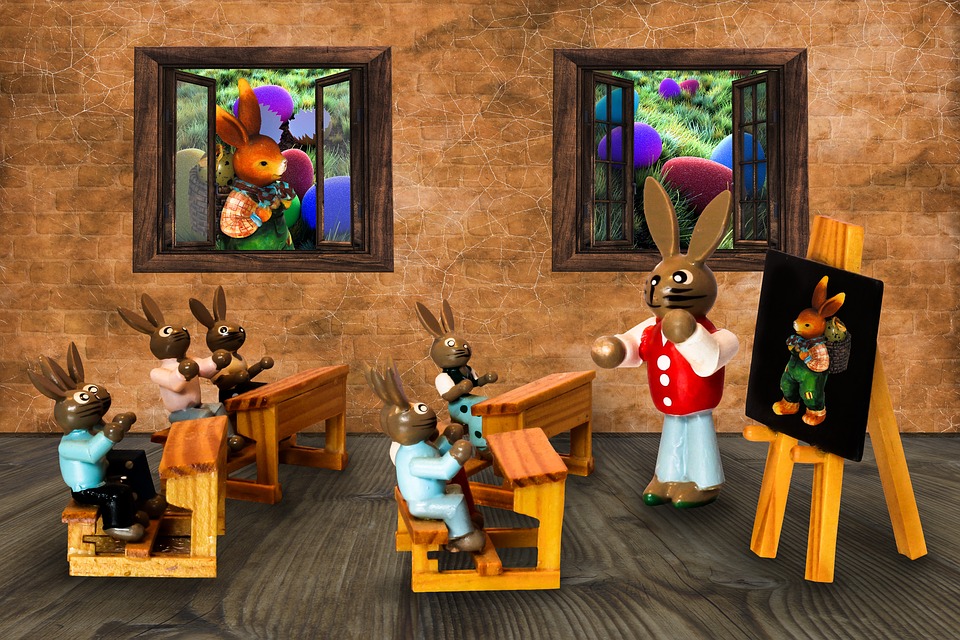 DE VOTRE LIVRET DE FAMILLE        	ET D’UN JUSTIFICATIF DE DOMICILE.POUR LES ENFANTS NÉS EN 2020,LA PRÉ-INSCRIPTION SCOLAIRE EST À FAIRE DÈS À PRÉSENT À LA MAIRIE DE La SUZE.VEUILLEZ VOUS MUNIR DE VOTRE LIVRET DE FAMILLE        	ET D’UN JUSTIFICATIF DE DOMICILE.POUR LES ENFANTS NÉS EN 2020,LA PRÉ-INSCRIPTION SCOLAIRE EST À FAIRE DÈS À PRÉSENT À LA MAIRIE DE La SUZE.VEUILLEZ VOUS MUNIR DE VOTRE LIVRET DE FAMILLE        	ET D’UN JUSTIFICATIF DE DOMICILEPOUR LES ENFANTS NÉS EN 2020,LA PRÉ-INSCRIPTION SCOLAIRE EST À FAIRE DÈS À PRÉSENT À LA MAIRIE DE La SUZE.VEUILLEZ VOUS MUNIR DE VOTRE LIVRET DE FAMILLE        	ET D’UN JUSTIFICATIF DE DOMICILE.